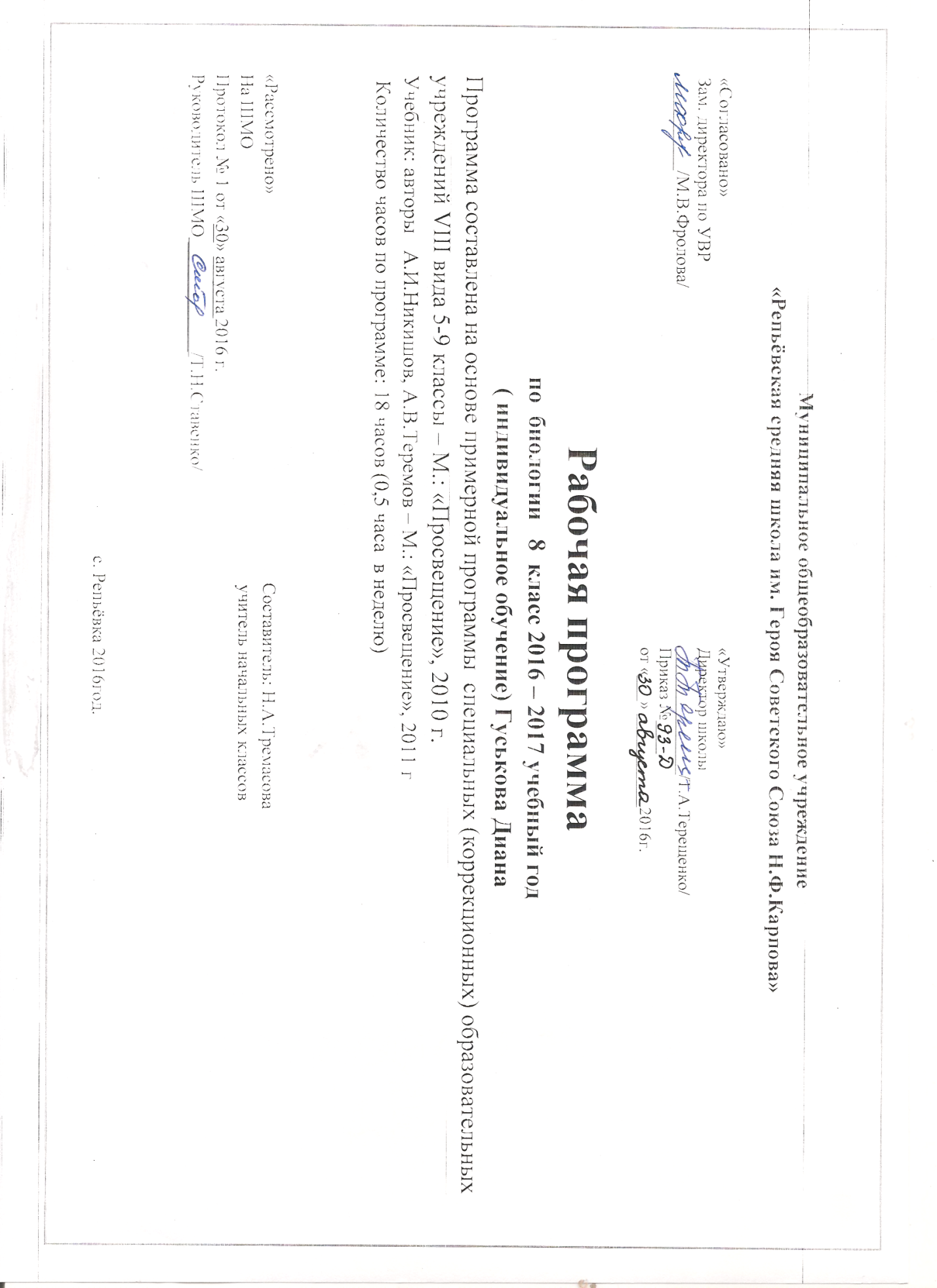 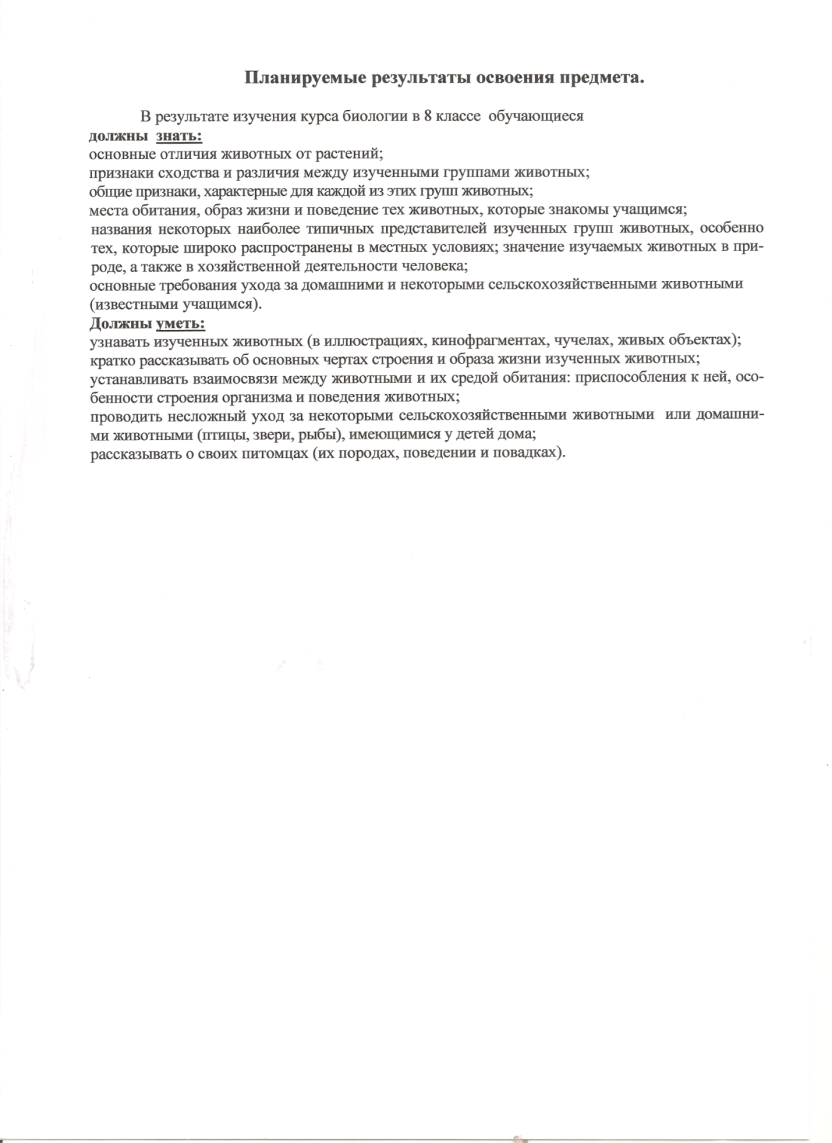 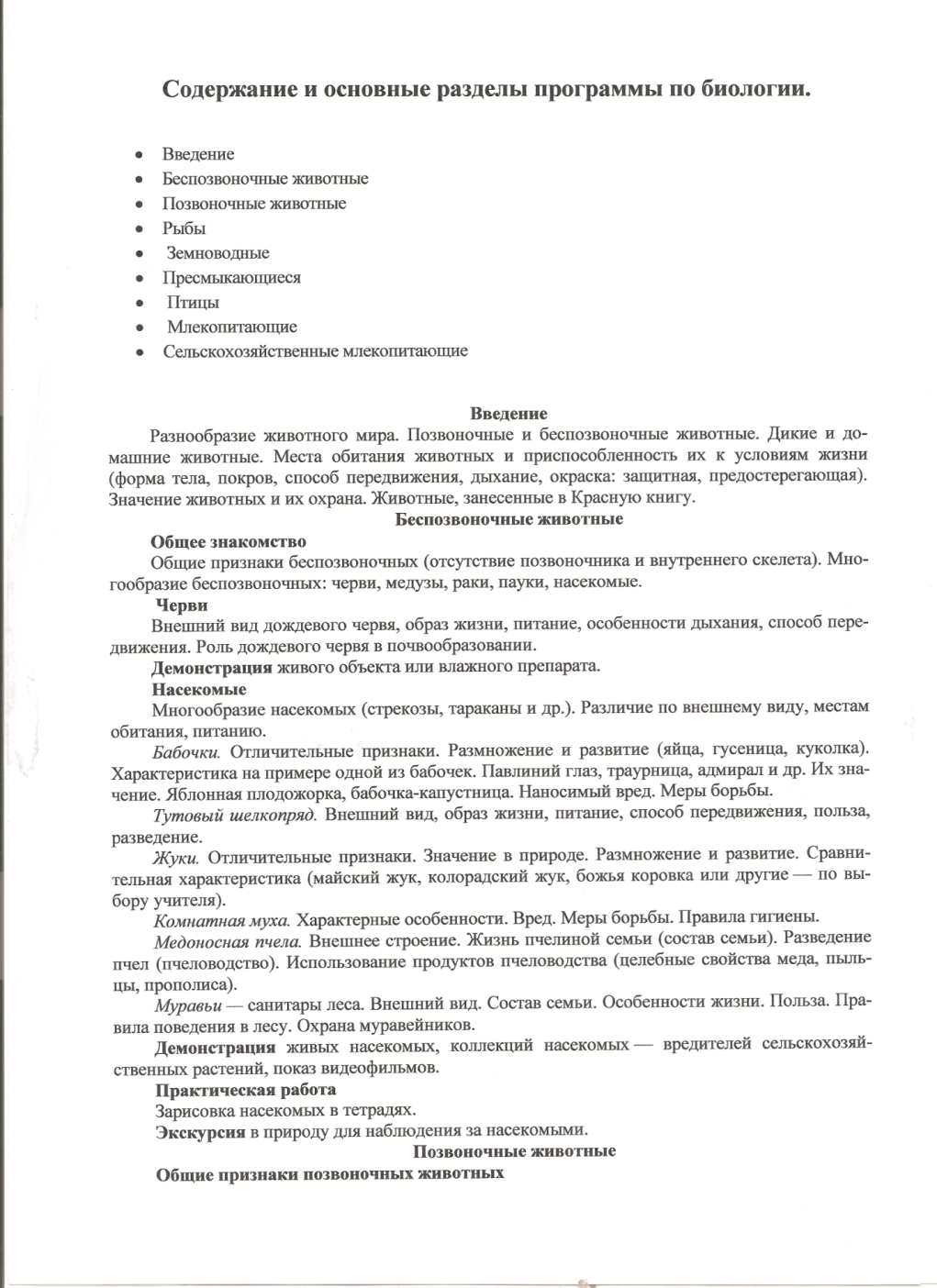 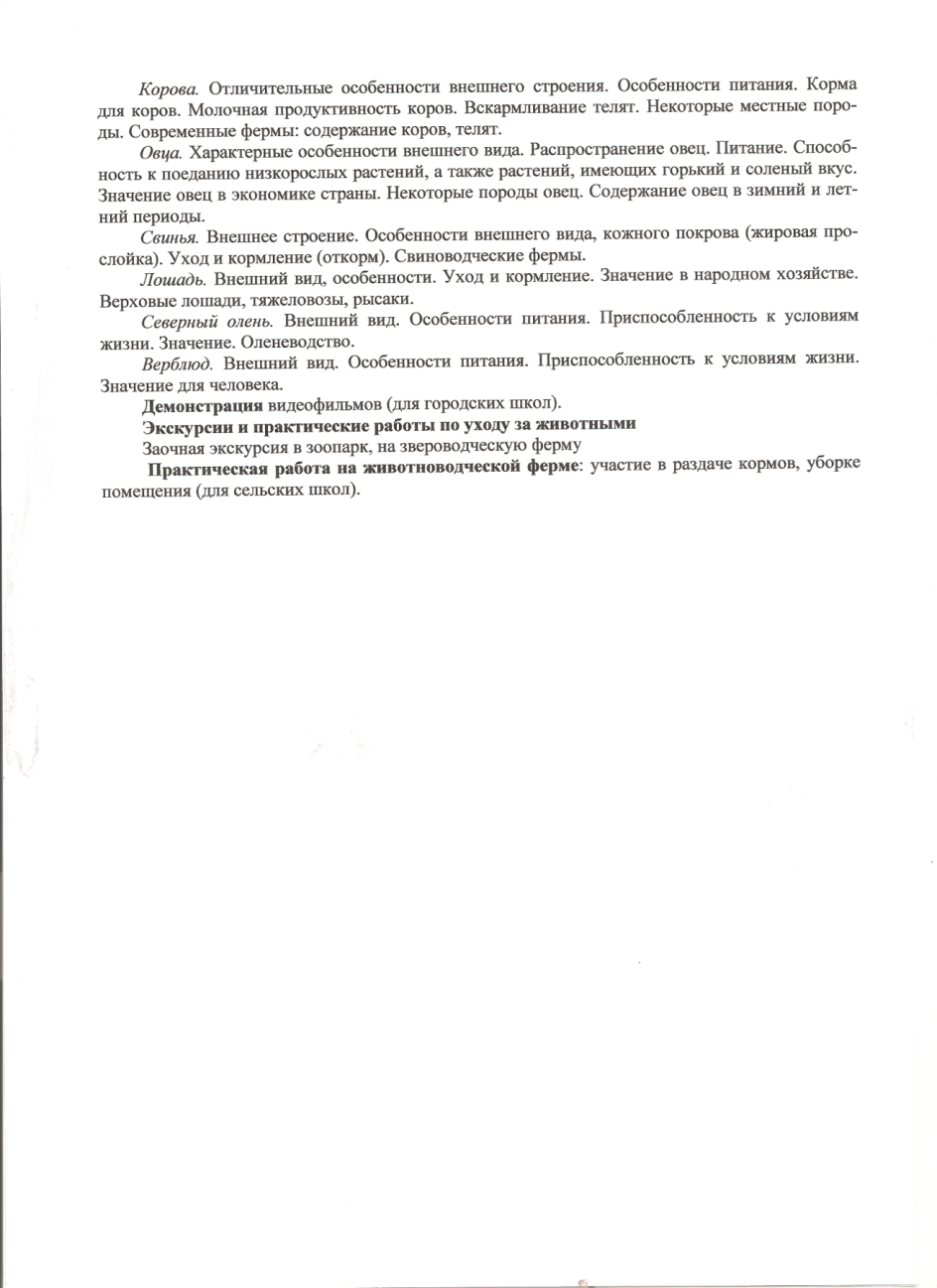 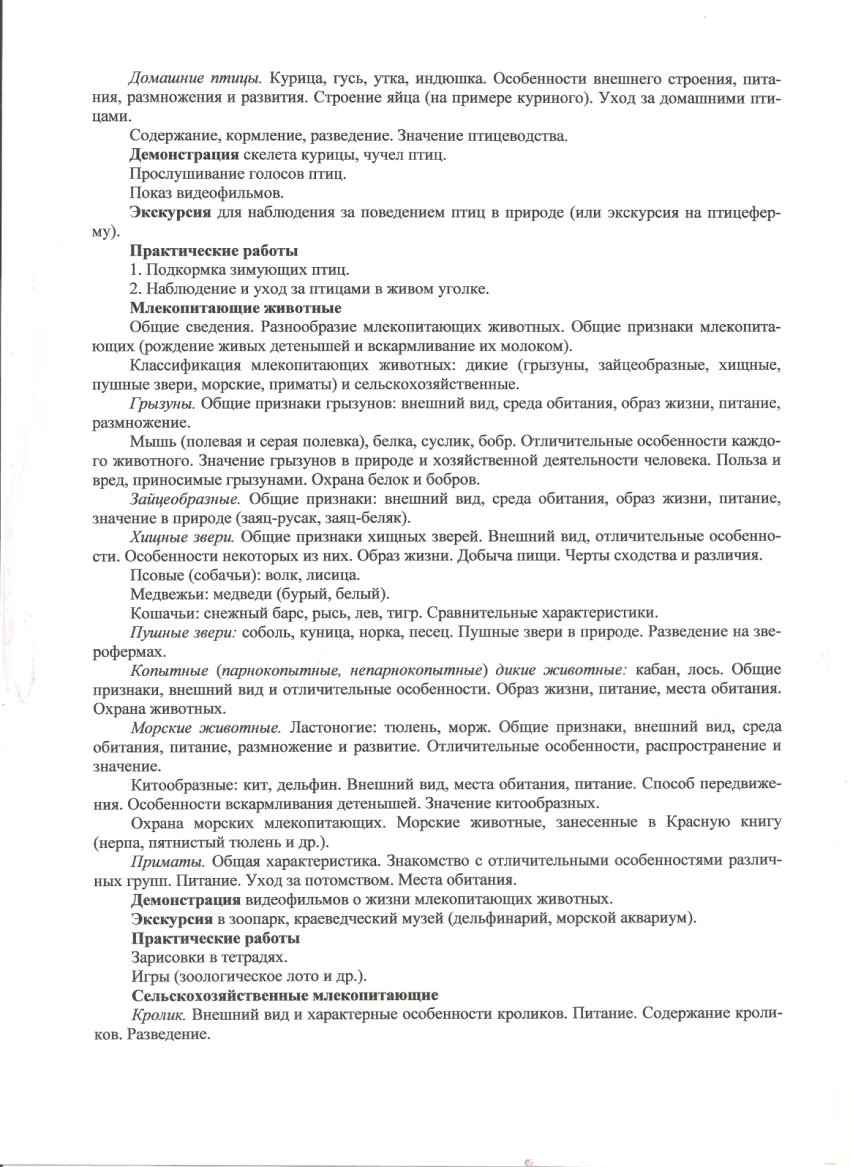 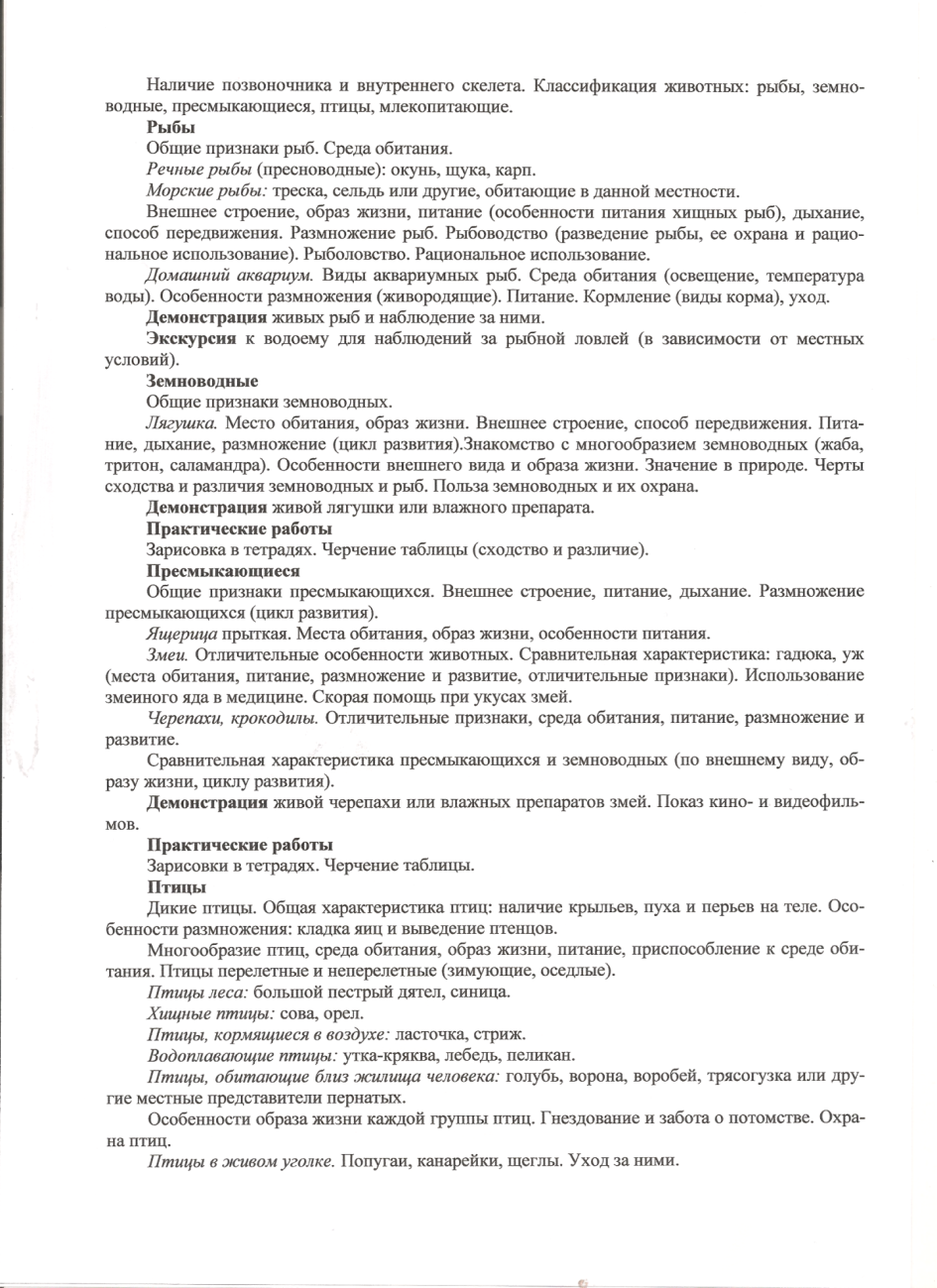 №ДатаКолич. часовТема11Черви, общие признаки и строение.21Насекомые.31Рыбы41Земноводные.51Пресмыкающиеся61Птицы71Домашние птицы81Млекопитающие.91Грызуны101Зайцеобразные111Хищные звери121Домашние хищные звери131Парнокопытные и непарнокопытные млекопитающие.141Приматы151Сельскохозяйственные млекопитающие. Коровы, овцы.161Сельскохозяйственные млекопитающие. Домашние свиньи.171Сельскохозяйственные млекопитающие. Домашние лошади.181Обобщение знаний по результатам изучения животных.